대관 문의 신청서*대관 문의 신청서를 작성하시고 info@kmcaseoul.org로 첨부하여 보내주시기를 바랍니다.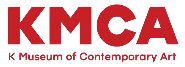 해당 기관행사 기간담당자 성함담당자 연락처설치 및 철수 일자참석 인원사용 목적 (용도)